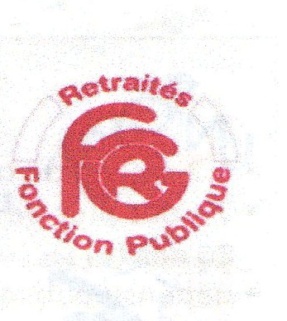 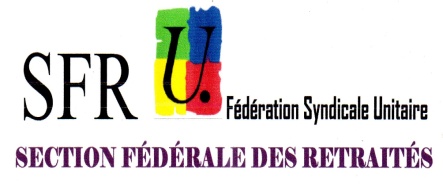 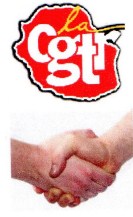   	 	 Fédération Générale des Retraités           de la Fonction Publique						          Union Confédérale des RetraitésLa Réunion, le 11 juin 2015.Motion remise à l’audience avec Monsieur le Premier Ministre.Les Retraités de la Réunion sont solidaires des actifs pour lutter contre l’austérité et toutes les mesures qui aggravent la situation des salariés, des retraités et des chômeurs.					Les Retraités de la Réunion revendiquent, comme partout en France depuis trop d’années et, en 2015, le 17 mars, le 1er avril, le 09 avril et ce 11 juin:la fin du gel de toutes les pensions et retraites, et leur revalorisation; le retour à leur revalorisation au 1er janvier et le rattrapage des 30 mois sans revalorisation;leur indexation sur l’évolution des salaires;le retour au droit à la retraite à 60 ans pour les actifs;un minimum de retraite équivalent au SMIC;la fin du gel des retraites complémentaires, et leur revalorisation;le retour à des prélèvements moins élevés (assiette de la CSG, CASA,…) et l’abrogation des mesures fiscales injustes qui les touchent.La Réunion a le triste privilège d’être parmi les départements où les Retraités percevant le minimum vieillesse (ASPA) et les personnes, retraitées ou pas, sous le seuil de pauvreté sont les plus nombreuses.La FGR-FP Réunion, la SFR-FSU Réunion, l’UCR-CGT Réunion, réunis en une intersyndicale, doivent porter à la connaissance de Monsieur le Premier Ministre les attentes, les préoccupations et les revendications des Retraités de la Réunion, pour obtenir son aide à leur résolution par le Conseil Départemental de la Réunion, le Conseil Régional de la Réunion et les Services de l’État à la Réunion:paiement des pensions de retraite du régime général le 1er jour du mois;création d’une indemnité compensatrice de vie chère pour tous les Retraités à la Réunion;transmission aux organisations syndicales du rapport du Gouvernement rédigé en application de l’alinéa VIII de l’article 137 de la Loi n° 2008-1443: «Le Gouvernement dépose dans un délai d’un an, un rapport présentant les perspectives d’instauration ou d’extension de dispositif de retraite complémentaire pour les fonctionnaires servant outre-mer.».